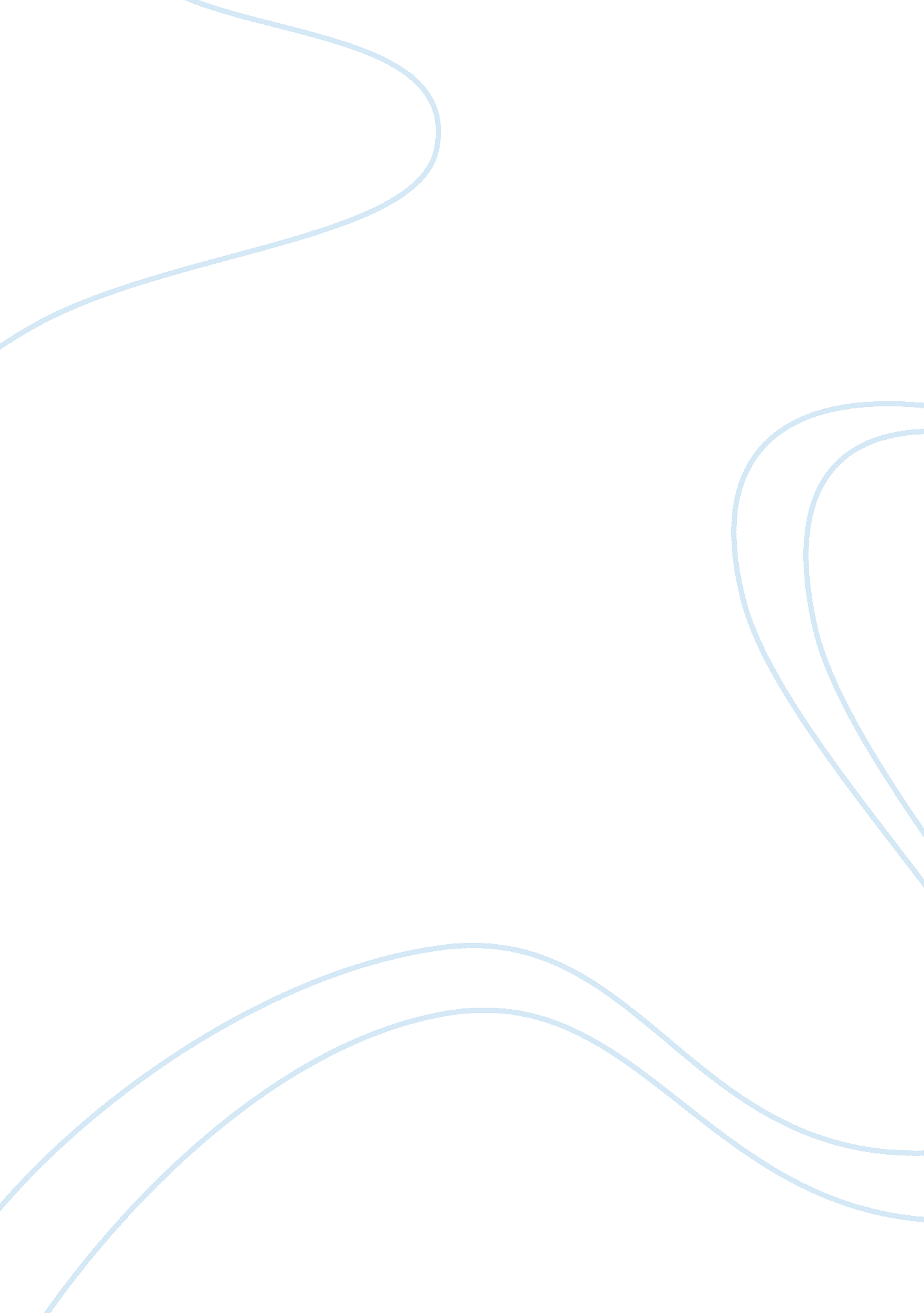 Necrophilia casesExperience, Human Nature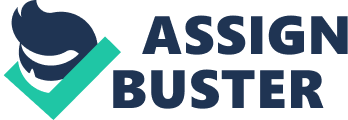 Sex according to many or may I say, majority, is the highest enjoyment in the planet. But the unsatisfying nature of sex leads to the uninterrupted series of encounters. Sex with same sex was recognized, adult sexually attracted to children or pedophilia, and zoophilia – the practice of sex between humans and animals. Necrophilia is a psychiatric expression for a pathological sexual attraction to corpses. It is a very rare and unwell understood phenomenon. Legends with necrophilia themes are common throughout history and the concept of sexual interference with the dead has been known and abhorred since the ancient Egyptians, as noted by Herodotus (484 BCE -425 BC approx): " When the wife of a distinguished man dies, or any woman who happens to be beautiful or well known, her body is not given to the embalmers immediately, but only after the lapse of three or four days. This is a precautionary measure to prevent the embalmers from violating her corpse, a thing which is actually said to have happened in the case of a woman who had just died. (de Selincourt, translation, 1972, p. 161) In Psychopathia Sexualis, in 1894, the original work of Richard Von Kraft-Ebing, one of the first psychiatric writers called necrophilia a horrible manifestation of sadism. Abraham A. Brill published the first comprehensive study of the subject in 1941, characterizednecrophiles as mentally deficient, psychotic, and incapable of obtaining a consent partner. Necrophilia has been linked with cannibalism and vampirism as all are considered perversions. In the British Journal of Psychiatry in 1978 by Neville Lancaster, reported a case of a 23 year old student ofmusicatteacher’s training college in England. The student was convicted of the murder of a young woman and was sentenced for life imprisonment. He admitted that he had broken into mortuary and had sexual contacts with female corpses on different occasions prior to the murder. The student was evaluated with an IQ test and found no evidence of mental illness and had a normal romantic relationship with a music teacher. The authorities found out that he was a necrophile, who desired to have sex with corpses, therefore decided to kill female victims and engage sex with a fresh dead cadaver. In 1989, two dedicated psychiatrist, Jonathan Rosman and Phillip Resnick review 122 cases demonstrating necrophilic acts or fantasies. Both distinguish true necrophilia and pseudo-necrophilia from the different cases. They classified true necrophilia into three types: necrophilic homicide – murder to obtain a orpse for sexual pleasure: regular necrophilia – the use of already dead corpse for sex: necrophilic fantasy – just fantasizing sexual activities with a cadaver without carrying out any necrophilia. The pseudo-necrophilia has a transient attraction to a corpse but the corpse is not the center of the sexual desire. According to Rosman and Resnick, neither psychosis, mental retardation, sadism appears to be inherent in necrophilia. The best motive for necrophilia is in possession of a not-rejecting and unresisting partner. Necrophiles choose occupation with access to corpses. Many psychologists, psychiatrists, and researchers psychoanalytical explanation for necrophilia and both Rosman and Resnick developed an empirical model to get a rich understanding of how psychodynamic events could lead to necrophilia: (1) The necrophile develops poor self-esteem, due in part to a significant loss;(a) He (usually male) is very fearful of rejection by women so desires a sex object who cannot refuse him; and/or (b) He is fearful of the dead, transforms his fear – by means of reaction formation – into a desire for the dead: (2) He develops an exciting fantasy of sex with corpse, sometimes after exposure to cadaver. Extreme Cases of Necrophilia Ted Bundy, an American serial killer, killed numerous young women across the United States between 1974 and 1978, he eventually confessed to 30 murders total victims unknown. Bundy would bludgeon his victims, strangle and engage in rape and necrophilia. Edmund Kemper – The Coed Killer Edmund Kemper, from Burbank, California started his escapades at a very young age. He mutilated two of thefamilycats and caught playing with his sister portraying death rituals. He was shipped off to his father twice as he keep on returning back, till finally he was sent to his grandparents in the foothills of California’s Sierra’s in the farm. At a young age 15, he shot his grandmother and stabbed her repeatedly by a kitchen knife for not allowing him to go with his grandfather to the fields. Ask for the reason why, “ I just wanted to see what it would be like to shoot grandma. ” In May 7, 1972, Kemper picked up two girls from Fresno State College while hitchhiking. He brought them to a seclude place and stabbed them to death and sexually abused the corpses. He took the bodies to his mother’s place, dissected them and played with their organs and took Polaroids. He buried the bodies at Santa Cruz Mountain and tossed the heads into a deep ravine in the road. In September, he picked up a 15 year-old-girl, suffocated her and rape her corpse. He took her home, just like the others, dissected the body and buried it next to Boulder Creek. In January 1973, he picked up a student from Sta. Cruz, forced her to the trunk and shot her. He raped the corpse before bringing her home, where he dissected the corpse, bag it and tossing it off at the cliff into the ocean at Carmel. Less than a month after picking up two women and shot them to death, he raped both headless corpses. Their mutilated bodies were dumped into Eden Canyon. This time he turned his rage towards his sleeping mother. He beat his mother to death while lay sleeping in the bed with a claw hammer. He followed this by decapitating her and raping the headless corpse. He finished by taking the larynx and dumping it at the garbage disposal. He was convicted of 8 counts of first degree murder, and asked what punishment you like, he replied…. ” Death by torture. ” Received 16 August 2000; accepted 10 November 2000. This report presents the case of a young man legally convicted twice on a charge of defiling the dead. All necrophilic acts were committed over a period of around 15 years. The examination results revealed a purely female-fixated necrophilia. In three cases, the perpetrator skinned the trunk of the corpses, placed the skin on his naked body and that stimulated him sexually. In several cases, he also used burial clothes that he had removed from the coffins and kept at home. The perpetrator had a long record of psychiatric treatment for his sexual inclination. These are just some of the recorded cases of necrophilia, a deterrent example of unsatisfied behavior. The psychiatrists and psychologists endless study of such behavior of mankind and its mysterious mind contributes deep assertion why such unearthly actions are committed. The unsatisfying nature of thehuman beingalso tends to lead us that we are by nature happy. But we are searching amiss. Police in Zamboanga, Philippines are investigating into an alleged case of necrophiliaafter five graves were desecrated in recent months. Starting in October last year five dead women and children have been exhumed from their graves at a cemetery in Barangay Mercedes and interfered with. The first instance back in October was a recently buried woman who authorities discovered dug up and placed on top of her resting place. Then in February a dead old lady was found exhumed from her grave, and this month a 17 year old girl and a 13 day old baby girl were also removed from their graves. The most recent case, which happened just days ago, involved a female teacher who was removed from her grave and hung upside down from a post in the graveyard, suspended by her own stockings. The deceased woman’s underwear had also been removed and placed on her head. Families of the deceased are said to be furious at the alleged sexual violation of the corpses. Police say they suspect a group of perpetrat The Dead Corpse Can Fantasize Physical Pleasure By: Swarag Monday, January 7, 2008, 17: 17 [IST] A A A The term 'corpse' may reduce us into a ball of fear, but there are some exceptionals, who can step a foot further to use them to fulfill their sexual desires. Such sexual attraction to corpses is called Necrophilia or Thanatophilia or Necrolagnia. Read the horrifying sexual fantasy that has been just another part of life from many decades. Welcome to the world of sexual horror!!! Necrophilia in ancientcultureThe necrophilia practices can be found in the artifacts of the Moche civilization of South America, where pottery depicting skeletal figures engaged in coitus with living humans are among the ruins. In one of the ancient cultures Necrophilia was practiced as a spiritual means of communicating with the dead. Some employed it as an attempt to revive the departed. an error occurred while processing this directive] Legends with necrophilic themes are common throughout history and the concept of sexual interference with the dead has been known and abhorred since the ancient Egypt.. Causes Some of the main cause for such irregular behavior towards sex are listed below, • When a person, (usually men) experiences rejection of love by the opposite sex, every other day, he desires a sexual partner who is incapable of rejecting him. Alas! He can have such a relationship only with the one that doesn't beat the rhythm of life. He also fears the dead and he tries to transform his fear by reaction formation into a desire. • He develops an exciting fantasy of sex with a corpse, sometimes after exposure to a corpse. A research states that 68% of necrophiles were motivated by a desire for an unrejecting partner, 21% by a desire for reunion with a lost partner; 15 % by sexual attraction to dead people, 15 %by a desire for comfort or to overcome feelings of isolation and 12 % by a desire to remedy low self-esteem by expressing power over a corpse. Another research conducted in England states that some necrophiles tend to choose a dead mate after failing to create romantic attachments with the living. Types of Necrophilia In 1989, two researchers, Jonathan Rosman and Phillip Resnick studied 122 cases manifesting necrophilic acts or fantasies. They classified true necrophilia into three main types, Necrophilic homicide: Here a necrophile murders a human to obtain a corpse for sexual purposes. Regular Necrophilia: the necrophile uses natural dead corpse for sexual fantasies. Pseudonecrophile : has a transient attraction to a corpse, but a corpse is not the object of his sexual pleasure. According to the two researchers, the most common motive for necrophilia is possession of an unresisting and unrejecting partner. Neither mental retardation, psychosis or sadism appears to be inherent in necrophilia. Necrophile usually range between the age of 20 and 50 with occupations that provide ready access to corpses, mortuary attendants, gravediggers... etc. Most individuals have been reported to be heterosexual. Laws : Sexual Offenses Act 2003, states that sexual penetration with a corpse is illegal. However as of May 2006, there is no federal legislation specifically barring sex with a corpse. Treatment: Treatment for necrophilia would be similar to that prescribed for most paraphilia's like, cognitive therapy, individual psychotherapy, use of sex-drive reducing medications, assistance with improving social and sexual relations, etc. The necrophile should also be assessed for associated psychopathology and treated accordingly. 